ANIMACJA 2D/3D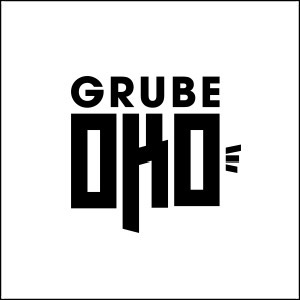 DATA ZAPYTANIA OFERTOWEGO ………………. KLIENT ………………………………………………..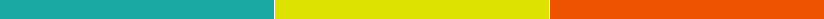 FILMY REFERENCYJNE (LINKI)


RODZAJ ANIMACJI  (2D/3D)

CZY JEST ZAMYSŁ SCENARIUSZOWY?  JEŻELI TAK - KRÓTKI ZARYS


PRZEDSTAWIENIE PRZEDMIOTU ANIMACJI ORAZ CELUMAKSYMALNY BUDŻET PRZEZNACZONY NA REALIZACJĘ


INNE UWAGI


                                                   W przypadku braku informacji na wskazane zagadnienie można zostawić wolne miejsce. Informacje nie są celem badań ani statystyk, służą jedynie do przyśpieszenia procesu wyceny.